Tunis, le…………………………………AUTORISATIONA L’ATTENTION DE …………………………………………………Nous vous prions de bien vouloir autoriser L’Etudiant(e) :…………………………………………………………………………………………………………………………………………………………………………………………………………………………………………………………………………………………………………………………………………………………Inscrit(e) en :………………………………………………………………. à l’Ecole Nationale d’Architecture et d’Urbanisme à :Consulter auprès de vos services, des documents nécessaires (ouvrages de base, documents de références, photos aériennes, cartes topographiques, plans d’architectures etc.…..). Prendre des photos des sites suivants :…………………………………………………………………………………..…………………………………………………………………………………..…………………………………………………………………………………..et ce, afin de mener à bien des recherches dans les meilleures conditions.Veuillez croire, Monsieur, à l’expression de nos plus hautes Considérations.Très Important :L’étudiant(e) autorisé(e) doit respecter le règlement interne de l’organisme visité et s’abstenir de tout comportement pouvant apporter atteinte audit organisme.En cas d’abus, l’administration de l’ENAU peut engager des sanctions disciplinaires à l’encontre de l’étudiant(e).LA SECRETAIRE GENERALESIHEM OUESLATI JOMAAMinistère de l’Enseignement supérieur, de la rechercheScientifique  et Technologies de la Communication et de L’information 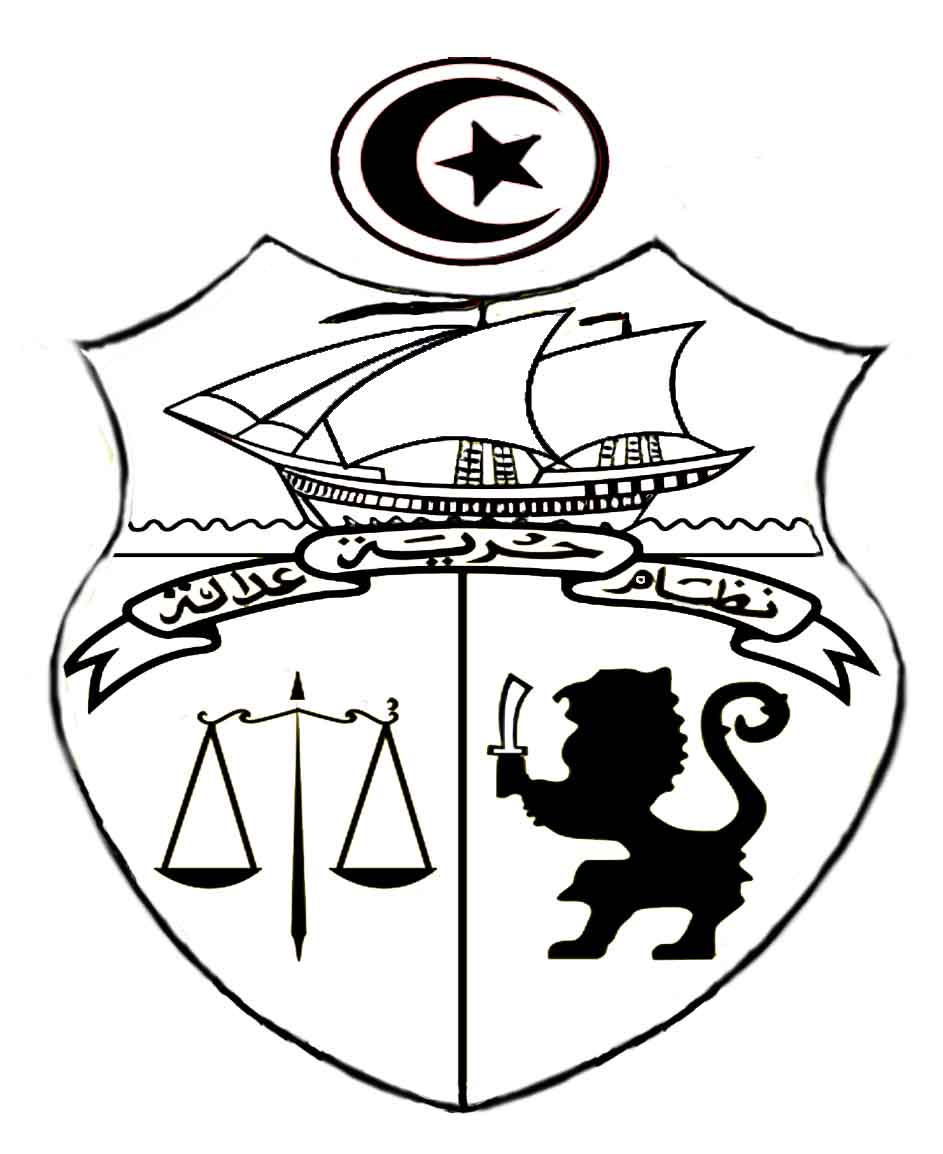 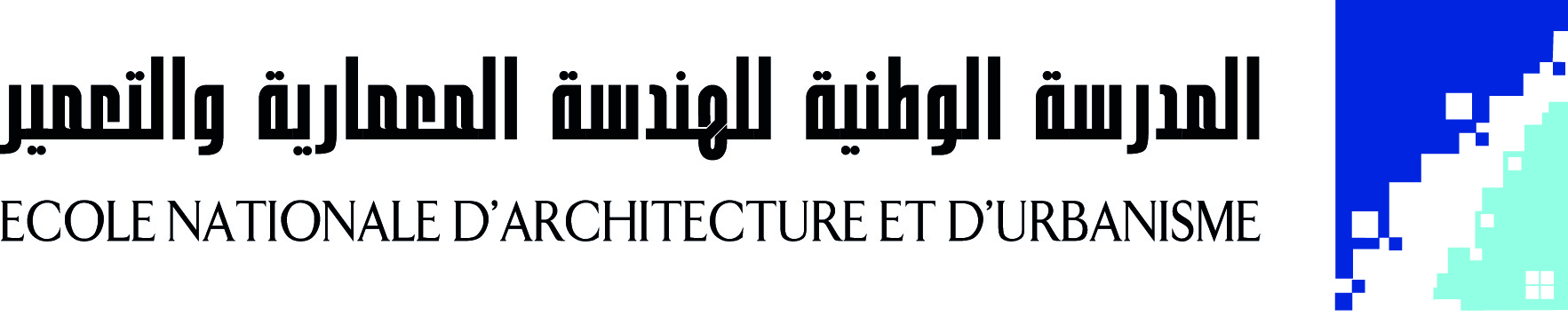 